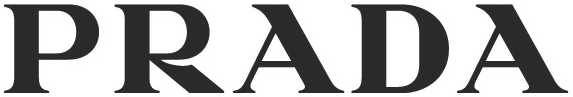 Campaña publicitaria Prada Resort 2016Para la campaña publicitaria Prada Resort 2016, Steven Meisel captura una serie de retratos informales. El decorativismo pop trastoca el minimalismo industrial, mientras las musas de Meisel nos atrapan con una mirada autoritaria. Lexi Boling, Meghan Collison, Ina Jensen, Lineisy Montero, Julia Nobis y Greta Varlese son las chicas malas que se convierten en buenas, o las chicas buenas que se transforman en malas exhalando cierta inocencia trastocada. La sabiduría cool que transmite su mirada se compensa con su expresivo lenguaje corporal que incluye las manos sobre las caderas, cruzadas sobre el cuerpo o los brazos balanceándose como en un baile. Los conceptos de post modestia y lujo se exploran en un diálogo de contrastes y dicotomías. Piezas de alto impacto con siluetas suaves basadas en la simpleza de una camiseta. Abrigos en lentejuela, vestidos sueltos en piel y suéteres con estampados ajustados son sobrepuestos a mangas rayadas súper largas. Bolsos multicolor en piel perforada o estampada y aretes oversize son todo parte de la historia. El decorativismo a través de la repetición de símbolos evoca el concepto del arte post pop. La simpleza se hace única. Un anónimo fondo plateado sugiere un paisaje postindustrial y sobresalta la sobrecargada atmósfera sensual, sugiriendo que la recurrente temática de conejos en la colección no es tan ingenua como parece. Sombras caen sobre la imagen, recordándonos que la luz y la oscuridad se presentan continuamente entrelazadas. La mirada de las musas es compleja y seductora a la vez, advirtiéndole a cualquiera que se atreva a seguirlas a este particular agujero de conejos de esperar lo inesperado. Photo creditsFotógrafo: Steven MeiselModelos: Lexi Boling, Meghan Collison, Ina Jensen, Lineisy Montero, Julia Nobis, Greta VarleseFecha: July 2015Locación: New YorkVideo creditsProtagonizando Lexi Boling, Meghan Collison, Ina Jensen, Lineisy Montero, Julia Nobis, Greta VarleseFotografía: Steven MeiselMúsica: DAO by Holly Herndon